COMMUNICATIONS/MARKETING/SOCIAL MEDIACOMMUNICATIONSDESCRIPTION:Elected or appointed volunteer responsible for strategic management and coordination of communication channels in accordance with chapter policies and bylaws. May coordinate/collaborate with other volunteers responsible for executing communications plans.RESPONSIBILITIES:1	Strategy and PlanningDefine and regularly update chapter communication and social media strategy, crisis communications plan, policies, goals, and objectives.Maintain a communications and social media schedule that details all chapter communications across all channels including chapter membership and other external audiences; supervise and support all communication channel activities of the chapter.Balance the need for timely communication with the goal to keep communication concise, timely and appropriate.Develop and implement succession and transition plan for the role.2	ExecutionExecute communications and social media plans/ calendars, communicating in a timely manner with chapter members and the greater community.Perform and uphold duties, as specified by the chapter bylaws, board policies and procedures.Submit planned chapter events to PMI’s Event Calendar form to be shared with a broader audience:  https://www.pmi.org/events/calendar/ posting-policy-form.Support chapter events with communication planning and execution.3	CollaborationCollaborate with chapter volunteers responsible for Marketing, Web/Technology, and Finance to ensure alignment and consistency for chapter members.Manage the chapter’s approved communications budget, in cooperation with finance officer.Consult and collaborate with all members of the board to coordinate the communication needs of the chapter.BUSINESS ACUMEN SKILLS:Experience in developing communications strategy and supporting communication plansKnowledge of PMI global and chapter brand guidelinesStrong knowledge of common communication vehicles (i.e., Newsletters, annual plans, email communications, etc.)POWER SKILLS:Excellent writingPublic speaking/presentationTechnical toolsTeam buildingKnowledge of social media platforms*Recommended role for effective chapter operations and providing member valueFunctional Areas and Associated Roles and ResponsibilitiesChapter Volunteer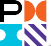 19	Role Delineation Study Results